Об утверждении Положения о Единой дежурно-диспетчерской службе муниципального образования «Шегарский район»В соответствии с пунктом 2 статьи 11 Федерального закона от 21.12.1994 г. № 68-ФЗ «О защите населения и территорий от чрезвычайных ситуаций природного и техногенного характера», пунктами 28, 29 части 1 статьи 16 Федерального закона от 06.10.2003 г. № 131-ФЗ «Об общих принципах организации местного самоуправления в Российской Федерации», Указом Президента Российской Федерации от 28.12.2010 г. N 1632 «О совершенствовании системы обеспечения вызова экстренных оперативных служб на территории Российской Федерации», Постановлением Правительства РФ от 30.12.2003 г. № 794 «О единой государственной системе предупреждения и ликвидации чрезвычайных ситуаций», Постановлением Правительства Российской Федерации от 21.11.2011 № 958 «О системе обеспечения вызова экстренных оперативных служб по единому номеру «112», Уставом Шегарского района, в целях координации деятельности дежурно-диспетчерских служб, а также организации экстренного реагирования при возникновении чрезвычайных ситуаций на территории Шегарского района,П О С Т А Н О В Л Я Ю:1. Утвердить Положение о Единой дежурно-диспетчерской службе муниципального образования «Шегарский район», согласно приложению.2. Настоящее постановление разместить на официальном сайте Администрации Шегарского района.3. Признать утратившим силу постановление Администрации Шегарского района от 13.04.2010 №285 «О создании  Единой дежурно-диспетчерской службы Шегарского района», постановление Администрации Шегарского района от 03.07.2017 №543 «О внесении изменений в постановление Главы Шегарского района от 13.04.2010 № 285 «О создании Единой дежурно-диспетчерской службы Шегарского района».4. Настоящее постановление вступает в силу с момента его подписания.5. Контроль за исполнением настоящего постановления возложить на заместителя Главы Шегарского района по вопросам жизнеобеспечения и безопасности.Глава Шегарского района                                                                          А.К. Михкельсонисп. Сваровский А.А. Приложение к постановлению Администрации Шегарского района                          от 27.03.2024 №281ПОЛОЖЕНИЕО ЕДИНОЙ ДЕЖУРНО-ДИСПЕТЧЕРСКОЙ СЛУЖБЕ МУНИЦИПАЛЬНОГО ОБРАЗОВАНИЯ «ШЕГАРСКИЙ РАЙОН»1. Термины, определения и сокращения1.1. В настоящем Положении о Единой дежурно-диспетчерской службе муниципального образования «Шегарский район» применены следующие сокращения:АИУС РСЧС – автоматизированная информационно-управляющая система единой государственной системы предупреждения и ликвидации чрезвычайных ситуаций;АРМ – автоматизированное рабочее место; АТС – автоматическая телефонная станция;ГЛОНАСС – глобальная навигационная спутниковая система; ГО – гражданская оборона; ГУ – Главное управление;ДДС – дежурно-диспетчерская служба;ЕДДС – единая дежурно-диспетчерская служба муниципального образования «Шегарский район»;ИС «Атлас опасностей и рисков» – информационная система «Атлас опасностей и рисков», сегмент АИУС РСЧС;ИСДМ-Рослесхоз – информационная система дистанционного мониторинга лесных пожаров Федерального агентства лесного хозяйства;КСА – комплекс средств автоматизации;КЧС и ОПБ – комиссия по предупреждению и ликвидации чрезвычайных ситуаций и обеспечению пожарной безопасности;ЛВС – локальная вычислительная сеть;МКА ЖКХ – федеральная система мониторинга и контроля устранения аварий и инцидентов на объектах жилищно-коммунального хозяйства;МО – муниципальное образование;МП «Термические точки» - мобильное приложение «Термические точки»;МФУ – многофункциональное устройство;МЧС России – Министерство Российской Федерации по делам гражданской обороны, чрезвычайным ситуациям и ликвидации последствий стихийных бедствий;ОДС - оперативная дежурная смена;ОИВС – орган исполнительной власти субъекта Российской Федерации;ОМСУ– орган местного самоуправления;ПОО - потенциально опасные объекты;РСЧС – единая государственная система предупреждения и ликвидации чрезвычайных ситуаций;система-112 – система обеспечения вызова экстренных оперативных служб по единому номеру «112»;УКВ/КВ – ультракороткие волны/короткие волны;ФОИВ – федеральный орган исполнительной власти Российской Федерации;ЦУКС – Центр управления в кризисных ситуациях;ЭОС – экстренные оперативные службы;ЧС – чрезвычайная ситуация.1.2. В настоящем Положении о ЕДДС определены следующие термины с соответствующими определениями:гражданская оборона – это система мероприятий по подготовке к защите и по защите населения, материальных и культурных ценностей на территории Российской Федерации от опасностей, возникающих при военных конфликтах или вследствие этих конфликтов, а также при чрезвычайных ситуациях природного и техногенного характера;информирование населения о чрезвычайных ситуациях – это доведение до населения через средства массовой информации и по иным каналам информации о прогнозируемых и возникших чрезвычайных ситуациях, принимаемых мерах по обеспечению безопасности населения и территорий, приемах и способах защиты, а также проведение пропаганды знаний в области гражданской обороны, защиты населения и территорий от чрезвычайных ситуаций, в том числе обеспечения безопасности людей на водных объектах, и обеспечения пожарной безопасности; «Личный кабинет ЕДДС» – инструмент (раздел) ИС «Атлас опасностей и рисков», который позволяет автоматизировать обмен оперативной и плановой информацией в области защиты населения и территорий от ЧС между органами повседневного управления муниципального, регионального и федерального уровней;МП «Термические точки» – мобильное приложение «Термические точки» является платформой для визуального отображения данных, полученных с применением системы космического мониторинга чрезвычайных ситуаций 
МЧС России, система осуществляет раннее обнаружение очагов природных пожаров;оповещение населения о чрезвычайных ситуациях – это доведение до населения сигналов оповещения и экстренной информации об опасностях, возникающих при угрозе возникновения или возникновении чрезвычайных ситуаций природного и техногенного характера, а также при ведении военных действий или вследствие этих действий, о правилах поведения населения и необходимости проведения мероприятий по защите; сигнал оповещения – команда для проведения мероприятий по гражданской обороне и защите населения от чрезвычайных ситуаций природного и техногенного характера органами управления и силами гражданской обороны и единой государственной системы предупреждения и ликвидации чрезвычайных ситуаций, а также для применения населением средств и способов защиты;экстренные оперативные службы – служба пожарной охраны, полиция, служба скорой медицинской помощи, аварийная служба газовой сети, служба «Антитеррор»;«Сервисы информирования ЕДДС – совокупность ресурсов в информационно-телекоммуникационной сети Интернет, включающих в себя: канал «Шегарка в движении Шегарского района» в мессенджере Telegram, каналы рассылки «Новости» на официальных страницах Администрации Шегарского района в социальных сетях «ВКонтакте» и «Одноклассники», для доведения информационных материалов до подписчиков указанных ресурсов.2. Общие положенияНастоящее Положение определяет основные задачи, функции, порядок работы, состав и структуру, требования к руководству и дежурно-диспетчерскому персоналу, комплектованию и подготовке кадров, помещениям, оборудованию, финансированию Единой дежурно-диспетчерской службы муниципального образования «Шегарский район».ЕДДС осуществляет обеспечение координации деятельности ОМСУ и органов повседневного управления РСЧС муниципального уровня в области:защиты населения и территории от ЧС;управления силами и средствами РСЧС, предназначенными и привлекаемыми для предупреждения и ликвидации ЧС, а также в условиях ведения ГО;организации информационного взаимодействия ФОИВ, ОИВС, ОМСУ и организаций при осуществлении мер информационной поддержки принятия решений и при решении задач в области защиты населения и территории от ЧС и в условиях ведения ГО;оповещения и информирования населения о ЧС;координации деятельности органов повседневного управления РСЧС муниципального уровня.ЕДДС функционирует как структурное подразделение Администрации Шегарского района за счет её штатной численности. Общее руководство ЕДДС осуществляет Глава Шегарского района, либо лицо, исполняющее его обязанности (далее – Глава Шегарского района), непосредственное – заместитель Главы Шегарского района по вопросам жизнедеятельности и безопасности, начальник ЕДДС (при введении данной должности в структуру Администрации Шегарского района).Координацию деятельности ЕДДС в области защиты населения и территорий от ЧС природного и техногенного характера осуществляет ЦУКС ГУ МЧС России по Томской области.ЕДДС является вышестоящим органом управления для всех ДДС, действующих на территории муниципального образования «Шегарский район», независимо от их ведомственной принадлежности и форм собственности, по вопросам сбора, обработки, анализа и обмена информацией об угрозе и возникновении ЧС (происшествий), а также координирующим органом по вопросам совместных действий ДДС в ЧС и при реагировании на происшествия.  ЕДДС осуществляет свою деятельность во взаимодействии с постоянно действующими органами и органами повседневного управления РСЧС регионального, муниципального и объектового уровня, подразделениями ОИВС в области предупреждения и ликвидации ЧС, ДДС, действующими на территории муниципального образования «Шегарский район», и Едиными дежурно-диспетчерскими службами соседних муниципальных образований.Порядок взаимодействия регулируется в соответствии с постановлением Правительства Российской Федерации от 24.03.1997 № 334 «О Порядке сбора и обмена в Российской Федерации информацией в области защиты населения и территорий от чрезвычайных ситуаций природного и техногенного характера», постановлением Правительства Российской Федерации от 28.12.2020 № 2322 «О Порядке взаимодействия федеральных органов исполнительной власти, органов исполнительной власти субъекта Российской Федерации, органов местного самоуправления с операторами связи и редакциями средств массовой информации в целях оповещения населения о возникающих опасностях», приказом МЧС России от 26.08.2009 № 496 «Об утверждении Положения о системе и порядке информационного обмена в рамках единой государственной системы предупреждения и ликвидации чрезвычайных ситуаций» (зарегистрирован в Минюсте России 15.10.2009 № 15039), приказом МЧС России от 05.07.2021 № 429 «Об установлении критериев информации о чрезвычайных ситуациях природного и техногенного характера» (зарегистрирован в Минюсте России 16.09.2021 № 65025), приказом МЧС России от 05.07.2021 № 430 «Об утверждении Правил обеспечения Центрами управления в кризисных ситуациях территориальных органов МЧС России координации деятельности органов повседневного управления единой государственной системы предупреждения и ликвидации чрезвычайных ситуаций и органов управления гражданской обороной, организации информационного взаимодействия федеральных органов исполнительной власти, органов исполнительной власти субъектов Российской Федерации, органов местного самоуправления и организаций на межрегиональном и региональном уровнях» (зарегистрирован в Минюсте России 27.09.2021 № 65150), приказом МЧС России от 11.01.2021	№	2 «Об утверждении Инструкции о сроках и формах представления информации в области защиты населения и территорий от чрезвычайных ситуаций природного и техногенного характера» (зарегистрирован в Минюсте России 15.03.2021 № 62744), приказом Департамента защиты населения и территории Томской области от 30.03.2022 № 5 «О порядке сбора и обмена в Томской области информацией в области защиты населения и территорий от чрезвычайных ситуаций природного и техногенного  характера», другими нормативными документами в области информационного взаимодействия, а также соглашениями и регламентами об информационном взаимодействии.ЕДДС в своей деятельности руководствуется Конституцией Российской Федерации, общепризнанными принципами и нормами международного права, международными договорами Российской Федерации, федеральными конституционными законами, федеральными законами, актами Президента Российской Федерации и Правительства Российской Федерации, а также в установленном порядке нормативными актами МЧС России, законодательством Томской области, настоящим Положением, а также соответствующими нормативными правовыми актами муниципального образования «Шегарский район».3. Основные задачи ЕДДСЕДДС выполняет следующие основные задачи:обеспечение координации сил и средств РСЧС и ГО, их совместных действий, расположенных на территории муниципального образования «Шегарский район», доведение до них задач при подготовке и выполнении мероприятий по ГО, угрозе или возникновении ЧС (происшествий), а также по локализации и ликвидации последствий пожаров, аварий, стихийных бедствий и других ЧС (происшествий), доведение информации о принятии необходимых экстренных мер и решений в соответствии с Планом действий по предупреждению и ликвидации чрезвычайных ситуаций природного и техногенного характера Администрации Шегарского района;обеспечение организации информационного взаимодействия при решении задач в области защиты населения и территорий от ЧС и ГО, а также при осуществлении мер информационной поддержки принятия решений в области защиты населения и территорий от ЧС и ГО, с использованием информационных систем, в том числе АИУС РСЧС (через «Личный кабинет ЕДДС»);прием и передача сигналов оповещения и экстренной информации, сигналов (распоряжений) на изменение режимов функционирования органов управления и сил муниципального звена территориальной подсистемы РСЧС;прием от населения, организаций, технических систем или иных источников информации об угрозе возникновения или о возникновении ЧС (происшествия), анализ и оценка достоверности поступившей информации, доведение ее до ДДС, в компетенцию которой входит реагирование на принятое сообщение;оповещение и информирование руководящего состава Администрации Шегарского района, глав сельских поселений (старост населенных пунктов), органов управления и сил РСЧС муниципального уровня, ДДС о ЧС (происшествии);обеспечение оповещения и информирования населения о ЧС (происшествии);организация взаимодействия в установленном порядке в целях оперативного реагирования на ЧС (происшествия) с органами управления РСЧС, главами сельских поселений (старост населенных пунктов) и ДДС;информирование ДДС, сил РСЧС, привлекаемых к предупреждению ЧС, а также ликвидации ЧС (происшествия), об обстановке, принятых и рекомендуемых мерах;сбор и обработка данных, необходимых для подготовки и принятия управленческих решений по предупреждению и ликвидации ЧС (происшествий), а также контроль их исполнения;мониторинг, анализ, прогнозирование, оценка и контроль сложившейся обстановки на основе информации, поступающей от различных информационных систем и оконечных устройств, в пределах своих полномочий;регистрация и документирование всех входящих и исходящих сообщений и вызовов, обобщение информации о произошедших ЧС (происшествиях) (за сутки дежурства), ходе работ по их ликвидации и представление соответствующих донесений (докладов) по подчиненности, формирование отчетов по поступившей информации;оповещение и информирование Единых дежурно-диспетчерских служб соседних муниципальных образований при угрозе распространения ЧС на территорию соседних муниципальных образований;организация реагирования на вызовы (сообщения о происшествиях), поступающих по всем имеющимся видам и каналам связи, в том числе через систему – 112, и контроля результатов реагирования.взаимодействие в зоне своей ответственности с дежурными 3-го пожарно-спасательного гарнизона муниципального образования «Шегарский район» для оперативного предупреждения об угрозах возникновения или возникновении ЧС природного и техногенного характера.4. Основные функции ЕДДСНа ЕДДС возлагаются следующие основные функции:прием и передача сигналов оповещения и экстренной информации;прием, регистрация и документирование всех входящих и исходящих сообщений и вызовов; анализ и оценка достоверности поступившей информации, доведение ее до ДДС, в компетенцию которых входит реагирование на принятое сообщение;сбор от ДДС, действующих на территории муниципального образования «Шегарский район», информации об угрозе или факте возникновения ЧС (происшествия), сложившейся обстановке и действиях сил и средств по ликвидации ЧС (происшествия) и доведения её до реагирующих служб;обработка и анализ данных о ЧС (происшествии), определение ее масштаба и уточнение состава сил и средств, привлекаемых для реагирования на ЧС (происшествие), их оповещение о переводе в соответствующие режимы функционирования;обобщение, оценка и контроль данных обстановки ЧС, принятых мер по ликвидации ЧС (происшествия), подготовка и корректировка заблаговременно разработанных и согласованных со службами муниципального образования «Шегарский район» вариантов управленческих решений по ликвидации ЧС (происшествии);самостоятельное принятие необходимых решений по защите и спасению людей (в рамках своих полномочий);оповещение руководящего состава Администрации Шегарского района, глав сельских поселений (старост населенных пунктов), органов управления и сил РСЧС муниципального уровня, ДДС о ЧС (происшествии);информирование ДДС и сил РСЧС, привлекаемых к ликвидации ЧС (происшествия), об обстановке, принятых и рекомендуемых мерах;организация взаимодействия с Едиными дежурно-диспетчерскими службами соседних муниципальных образований по вопросам обеспечения защиты населения и территорий от ЧС (происшествий);обеспечение своевременного оповещения и информирования населения о ЧС по решению Главы Шегарского района (председателя КЧС и ОПБ); представление докладов (донесений) об угрозе или возникновении ЧС (происшествий), сложившейся обстановке, возможных вариантах решений и действиях по ликвидации ЧС (происшествий), в соответствии с приказом МЧС России от 11.01.2021	№ 2 «Об утверждении инструкции о сроках и формах представления информации в области защиты населения и территорий от чрезвычайных ситуаций природного и техногенного характера» (зарегистрирован в Минюсте России 15.03.2021 № 62744), приказом Департамента защиты населения и территории Томской области от 30.03.2022 № 5 «О порядке сбора и обмена в Томской области информацией в области защиты населения и территорий от чрезвычайных ситуаций природного и техногенного  характера»;предоставление оперативной информации о произошедших ЧС (происшествиях), ходе работ по их ликвидации и представление соответствующих докладов по подчиненности;уточнение и координация действий, привлеченных ДДС по их совместному реагированию на вызовы (сообщения о происшествиях), поступающих по всем имеющимся видам и каналам связи, в том числе по системе-112;контроль результатов реагирования на вызовы (сообщения о происшествиях), поступающих по всем имеющимся видам и каналам связи, в том числе по системе-112;фиксация в оперативном режиме информации о плановых работах и аварийных ситуациях на объектах жилищно-коммунального хозяйства муниципального образования «Шегарский район», обеспечение контроля устранения аварийных ситуациях на объектах жилищно-коммунального хозяйства муниципального образования «Шегарский район», в том числе посредством МКА ЖКХ, доведение информации до населения посредством Сервисов информирования ЕДДС»;мониторинг, анализ, прогнозирование, оценка и контроль сложившейся обстановки на основе информации, поступающей от различных информационных систем и оконечных устройств;информационное обеспечение КЧС и ОПБ муниципального образования «Шегарский район»;накопление и обновление социально-экономических, природно-географических, демографических и других данных о Шегарском районе, органах управления (в том числе их ДДС), силах и средствах ГО и РСЧС на территории муниципального образования «Шегарский район», критически важных объектах, объектах транспортной инфраструктуры и среды обитания, возможных и планируемых мероприятиях по предупреждению и ликвидации ЧС (происшествий), в том числе с использованием АИУС РСЧС (через «Личный кабинет ЕДДС»);мониторинг безопасности объектов социального назначения, здравоохранения и образования с круглосуточным пребыванием людей;обеспечение готовности к задействованию муниципальной автоматизированной системы централизованного оповещения населения;организация профессиональной подготовки, профессиональной переподготовки и повышения квалификации специалистов ЕДДС для несения оперативного дежурства;осуществление информационного обмена по оперативной обстановке с органами повседневного управления РСЧС, в том числе с использованием АИУС РСЧС (через «Личный кабинет ЕДДС»); представление в ЦУКС ГУ МЧС России по Томской области отчета о проведенных превентивных мероприятиях в соответствии с полученным прогнозом возможных ЧС (происшествий) или оперативным предупреждением о прохождении комплекса опасных и неблагоприятных метеорологических явлений;доведение экстренных предупреждений об угрозе возникновения или о возникновении ЧС (происшествий), об опасных (неблагоприятных) метеорологических явлениях, моделей возможного развития обстановки, рекомендаций по снижению рисков до руководящего состава Администрации Шегарского района, ДДС, глав сельских поселений (старост населенных пунктов), организаторов мероприятий с массовым пребыванием людей, туристических групп на территории муниципального образования «Шегарский район», «организаций, осуществляющих деятельность на территории муниципального образования «Шегарский район», согласно утвержденным спискам, населения посредством Сервисов информирования ЕДДС»;участие в проведении учений и тренировок с органами повседневного управления РСЧС и органами управления ГО по выполнению возложенных на них задач.5. Порядок работы ЕДДСДля обеспечения своевременного и эффективного реагирования 
на угрозы возникновения и возникновение ЧС (происшествий) в ЕДДС организуется круглосуточное дежурство (по 24 часа) оперативной дежурной смены.К несению дежурства в составе оперативной дежурной смены ЕДДС допускается дежурно-диспетчерский персонал, прошедший стажировку на рабочем месте и допущенный к самостоятельному несению дежурства. Специалисты ЕДДС должны получать дополнительное профессиональное образование в образовательных учреждениях, имеющих лицензии по подготовке специалистов соответствующего вида деятельности в течение одного года со дня назначения на должность и не реже одного раза в пять лет.  Перед затоплением очередной оперативной дежурной смены на дежурство проводится инструктаж дежурно-диспетчерского персонала ЕДДС, согласно утверждённому плану проведения инструктажа. В ходе инструктажа до дежурно-диспетчерского персонала доводятся оперативная обстановка, задачи на очередное дежурство, изменения в режимах работы средств связи, оповещения, оборудования ЕДДС, анализируются характерные недостатки в действиях персонала и указываются меры, исключающие их повторение.Со сменяющейся оперативной дежурной сменой ЕДДС проводится подведение итогов несения оперативного дежурства, в ходе которого осуществляется разбор действий дежурно-диспетчерского персонала за прошедшее дежурство, доводятся основные недостатки и указываются меры, исключающие повторение выявленных недостатков. В ходе приема-сдачи дежурства специалисты заступающей оперативной дежурной смены принимают у специалистов сменяющейся оперативной дежурной смены документацию, средства связи, АРМ и другое оборудование с занесением соответствующих записей в журнале приема-сдачи дежурства.Во время несения дежурства специалисты оперативной дежурной смены ЕДДС выполняют функциональные задачи в соответствии 
с должностными инструкциями и алгоритмами действий.При нарушении трудовой дисциплины, безопасности связи, правил эксплуатации техники (оборудования), техники безопасности и пожарной безопасности дежурно-диспетчерский персонал может быть отстранен от несения дежурства. Право отстранения от дежурства дежурно-диспетчерского персонала имеют лица, указанные в п.п. 2.4 настоящего Положения. В зависимости от степени тяжести и последствий допущенных нарушений виновные лица дежурной смены привлекаются к ответственности в соответствии с действующим законодательством.Информация об угрозах возникновения и возникновении ЧС (происшествий) поступает в ЕДДС по всем имеющимся каналам связи и информационным системам.Вся информация об угрозе возникновения или о возникновении ЧС (происшествия) регистрируется в установленном порядке дежурно-диспетчерским персоналом ЕДДС и незамедлительно передается в ЭОС, которые необходимо направить в зону ЧС (происшествия), а также в ЦУКС ГУ МЧС России по Томской области.Ежемесячно проводится анализ функционирования ЕДДС и организации взаимодействия с ДДС, действующих на территории муниципального образования «Шегарский район».Анализы функционирования ЕДДС и организации взаимодействия с ДДС, действующих на территории муниципального образования «Шегарский район», ежеквартально рассматриваются на заседании КЧС и ОПБ муниципального образования «Шегарский район».Анализ функционирования ЕДДС раз в год рассматривается на заседании КЧС и ОПБ Томской области.6. Режимы функционирования ЕДДСЕДДС функционирует в режимах: повседневной деятельности – при отсутствии угрозы возникновения ЧС; повышенной готовности – при угрозе возникновения ЧС; чрезвычайной ситуации – при возникновении и ликвидации ЧС. При приведении в готовность ГО и в военное время в соответствующих степенях готовности.6.2. В режиме повседневной деятельности ЕДДС осуществляет круглосуточное дежурство, находясь в готовности к экстренному реагированию на угрозу возникновения или возникновение ЧС (происшествий). В этом режиме ЕДДС осуществляет:прием от населения, организаций и ДДС информации (сообщений) об угрозе или факте возникновения ЧС (происшествия);сбор, обработку и обмен информацией в области защиты населения и территорий от ЧС (происшествий) и обеспечения пожарной безопасности, с использованием информационных систем, в том числе АИУС РСЧС;обобщение и анализ информации о ЧС (происшествиях) за сутки дежурства и представление соответствующих докладов по подчиненности;поддержание в готовности к применению программно-технических средств ЕДДС, средств связи и технических средств оповещения муниципальной автоматизированной системы централизованного оповещения;передачу информации об угрозе возникновения или возникновении ЧС (происшествия) по подчиненности, в первоочередном порядке Главе Шегарского района (председателю КЧС и ОПБ муниципального образования «Шегарский район»), в ДДС ЭОС, которые необходимо направить к месту или задействовать при ликвидации ЧС (происшествий), в ЦУКС ГУ МЧС России по Томской области, главам сельских поселений;по решению Главы Шегарского района (председателя КЧС и ОПБ муниципального образования «Шегарский район»), с пункта управления ЕДДС проводит информирование населения о ЧС;мониторинг и анализ данных информационных систем в целях получения сведений о прогнозируемых и (или) возникших чрезвычайных ситуациях и их последствиях, информации (прогностической и фактической) об опасных и неблагоприятных природных явлениях, о состоянии потенциально опасных объектов, опасных производственных объектов, а также о состоянии окружающей среды;внесение необходимых изменений в базу данных, а также в структуру и содержание оперативных документов по реагированию ЕДДС на ЧС (происшествия);разработку, корректировку и согласование с ДДС ЭОС и ДДС организаций, действующих на территории муниципального образования «Шегарский район», соглашений и регламентов информационного взаимодействия при реагировании на ЧС (происшествия);контроль за своевременным устранением неисправностей и аварий на системах жизнеобеспечения муниципального образования «Шегарский район»;уточнение и корректировку действий ДДС, привлекаемых к реагированию на вызовы (сообщения о происшествиях), поступающих по всем имеющимся видам и каналам связи, в том числе по системе-112;контроль результатов реагирования на вызовы (сообщения о происшествиях), поступающих по всем имеющимся видам и каналам связи, в том числе по системе-112;направление в органы управления муниципального звена территориальной подсистемы РСЧС по принадлежности прогнозов, полученных от ЦУКС ГУ МЧС России по Томской области, об угрозах возникновения ЧС (происшествий) и моделей развития обстановки по неблагоприятному прогнозу в пределах Шегарского района.ДДС, действующие на территории муниципального образования «Шегарский район», в режиме повседневной деятельности действуют в соответствии со своими инструкциями, а также заключенными с ЕДДС соглашениями об информационном взаимодействии и представляют в ЕДДС оперативную информацию о текущей обстановке.Сообщения, поступившие в ДДС и идентифицированные как сообщения об угрозе возникновения или возникновении ЧС (происшествия), в первоочередном порядке передаются в ЕДДС. Сообщения о ЧС (происшествиях), которые не относятся к сфере ответственности принявшей их дежурно-диспетчерской службы, незамедлительно передаются соответствующей ДДС по предназначению.В режим повышенной готовности ЕДДС, привлекаемые ЭОС и ДДС организаций (объектов) переводятся решением Главы Шегарского района (председателя КЧС и ОПБ муниципального образования «Шегарский район») при угрозе возникновения ЧС. В режиме повышенной готовности ЕДДС дополнительно осуществляет:взаимодействие с главами сельских поселений, ЭОС и ДДС организаций к действиям в случае возникновения ЧС;оповещение и персональный вызов должностных лиц КЧС и ОПБ муниципального образования «Шегарский район»;передачу информации об угрозе возникновения ЧС (происшествия) по подчиненности, в первоочередном порядке Главе Шегарского района (председателю КЧС и ОПБ муниципального образования «Шегарский район»), в ЭОС, которые необходимо направить к месту или задействовать при ликвидации ЧС (происшествия), в ЦУКС ГУ МЧС России по Томской области, главам сельских поселений;получение и анализ данных наблюдения и контроля за обстановкой на территории муниципального образования «Шегарский район», а также за состоянием окружающей среды;прогнозирование возможной обстановки, подготовку предложений по действиям привлекаемых ЭОС и ДДС организаций, сил и средств РСЧС;корректировку алгоритмов действий ЕДДС на угрозу возникновения ЧС и планов взаимодействия с соответствующими ЭОС и ДДС организаций, силами и средствами РСЧС, действующими на территории муниципального образования «Шегарский район», в целях предотвращения ЧС;контроль и координацию действий ЭОС и ДДС организаций, сил и средств РСЧС при принятии ими экстренных мер по предотвращению возникновения ЧС или смягчению ее последствий;обеспечение информирования населения о ЧС;по решению Главы Шегарского района (председателя КЧС и ОПБ муниципального образования «Шегарский район»), с пункта управления ЕДДС проводит оповещение населения о ЧС; представление докладов в органы управления; доведение информации об угрозе возникновения ЧС до глав сельских поселений (старост населенных пунктов);направление в ЦУКС ГУ МЧС России по Томской области сведений о проведенных превентивных мероприятиях в соответствии с полученным прогнозом возможных ЧС или оперативным предупреждением о прохождении комплекса опасных и неблагоприятных метеорологических явлений.В режим чрезвычайной ситуации ЕДДС, привлекаемые ЭОС и ДДС организаций (объектов) и силы муниципального звена территориальной подсистемы РСЧС переводятся решением Главы Шегарского района (председателем КЧС и ОПБ муниципального образования «Шегарский район») при возникновении ЧС. В этом режиме ЕДДС дополнительно осуществляет выполнение следующих задач:организует экстренное оповещение и направление к месту ЧС сил и средств РСЧС, привлекаемых к ликвидации ЧС, осуществляет координацию их действий по предотвращению и ликвидации ЧС, а также реагированию на происшествия после получения необходимых данных;самостоятельно принимает решения по защите и спасению людей (в рамках своих полномочий);осуществляет сбор, обработку и представление собранной информации, проводит оценку обстановки, дополнительное привлечение к реагированию ЭОС и ДДС организаций, действующих на территории муниципального образования «Шегарский район», проводит оповещение старост населенных пунктов и глав сельских поселений в соответствии со схемой оповещения;по решению Главы Шегарского района (председателя КЧС и ОПБ муниципального образования «Шегарский район») с пункта управления ЕДДС проводит оповещение населения о ЧС; осуществляет сбор, обработку, уточнение и представление оперативной информации о развитии ЧС, а также координацию действий ЭОС, ДДС организаций, привлекаемых к ликвидации ЧС, сил и средств РСЧС;осуществляет постоянное информационное взаимодействие с руководителем ликвидации ЧС, Главой Шегарского района (председателем КЧС и ОПБ муниципального образования «Шегарский район»), оперативной дежурной сменой ЦУКС ГУ МЧС России по  Томской области, ЭОС, ДДС организаций, а также со старостами населенных пунктов и главами сельских поселений о ходе реагирования на ЧС и ведения аварийно-восстановительных работ;осуществляет контроль проведения аварийно-восстановительных и других неотложных работ;готовит и представляет в органы управления доклады и донесения о ЧС;готовит предложения в решение КЧС и ОПБ муниципального образования «Шегарский район» на ликвидацию ЧС;ведёт учёт сил и средств территориальной подсистемы РСЧС, действующих на территории муниципального образования «Шегарский район», привлекаемых к ликвидации ЧС.При подготовке к ведению и ведении ГО ЕДДС осуществляют:получение сигналов оповещения и (или) экстренную информацию, подтверждают ее получение у вышестоящего органа управления ГО;организацию оповещения руководящего состава ГО муниципального образования «Шегарский район», сил ГО, дежурных служб (руководителей) социально значимых объектов и дежурных (дежурно-диспетчерских) служб организаций, последствия аварий на которых могут причинять вред жизни и здоровью населения;обеспечение оповещения населения, находящегося на территории муниципального образования «Шегарский район»;организацию приема от организаций, расположенных на территории муниципального образования «Шегарский район», информации по выполнению мероприятий ГО с доведением ее до Главы Шегарского района;ведение учета сил и средств ГО, привлекаемых к выполнению мероприятий ГО.В режимах повышенной готовности и чрезвычайной ситуации информационное взаимодействие между ДДС осуществляется через ЕДДС. Для этого в ЕДДС от взаимодействующих ДДС в первоочередном обязательном порядке и на безвозмездной основе передаются сведения об угрозе возникновения или возникновении ЧС, сложившейся обстановке, принятых мерах, задействованных и требуемых дополнительно силах, и средствах. Поступающая в ЕДДС информация доводится до всех заинтересованных ДДС.Функционирование ЕДДС при приведении в готовность ГО, осуществляется в соответствии с планом приведения в готовность гражданской обороны и планом гражданской обороны и защиты населения муниципального образования «Шегарский район», инструкциями ЕДДС, действующими на территории муниципального образования «Шегарский район», по действиям в условиях особого периода.При приведении в готовность ГО предусматривается размещение оперативных дежурных смен ЕДДС на защищенных пунктах управления.7. Состав и структура ЕДДСЕДДС включает в себя персонал ЕДДС, технические средства управления, связи и оповещения.В состав персонала ЕДДС входят: руководство ЕДДС: начальник ЕДДС, заместитель начальника ЕДДС – старший оперативный дежурный;дежурно-диспетчерский персонал ЕДДС: оперативные дежурные, помощники оперативного дежурного - операторы-112;Из числа дежурно-диспетчерского персонала ЕДДС формируются оперативные дежурные смены из двух человек: одного оперативного дежурного, одного помощника оперативного дежурного – оператора-112.Действие подпунктов 7.2 и 7.3 начинает действовать после внесения изменений в штатное расписание структуры Администрации Шегарского района.8. Комплектование и подготовка кадров ЕДДСОсновными формами обучения на местах персонала ЕДДС являются: мероприятия оперативной подготовки (тренировки, учения), занятия по профессиональной подготовке, а также в ходе проведения ежедневного инструктажа, заступающего на оперативное дежурство дежурно-диспетчерского персонала ЕДДС.Мероприятия оперативной подготовки осуществляются в ходе проводимых ЦУКС ГУ МЧС России по Томской области тренировок, а также в ходе тренировок с ДДС, действующими на территории муниципального образования «Шегарский район», при проведении различных учений и тренировок с органами управления и силами РСЧС. На дополнительное профессиональное образование специалисты ЕДДС направляются решением Главы Шегарского района. Дополнительное профессиональное образование по программам повышения квалификации в области защиты от ЧС руководителей и специалистов ЕДДС проводят в учебно-методическом центре по гражданской обороне и чрезвычайным ситуациям областного государственного учреждения «Управление по делам гражданской обороны, чрезвычайным ситуациям и пожарной безопасности Томской области», а также в организациях, осуществляющих образовательную деятельность по дополнительным профессиональным программам в области защиты от ЧС, находящихся в ведении МЧС России и других ФОИВ. Специалисты ЕДДС должны проходить дополнительное профессиональное образование по программам повышения квалификации и программам профессиональной переподготовки не реже одного раза в пять лет. Для лиц, впервые назначенных на должность, дополнительное профессиональное образование проводится в течение первого года работы.В целях поддержания уровня профессиональной подготовленности дежурно-диспетчерского персонала ЕДДС, совершенствования его практических навыков в выполнении функциональных обязанностей, а также овладения новыми навыками руководство ЕДДС организовывает подготовку дежурно-диспетчерского персонала по специально разработанной МЧС России программе, с последующим принятием зачётов не реже 1 раза в год.При необходимости дежурно-диспетчерский персонал ЕДДС может быть направлен на прохождение стажировки в ЦУКС ГУ МЧС России по Томской области.9. Требования к руководству и дежурно-диспетчерскому персоналу ЕДДСРуководство и дежурно-диспетчерский персонал ЕДДС должны знать:требования нормативных правовых актов в области защиты населения и территорий от ЧС и ГО;риски возникновения ЧС (происшествий), характерные для Шегарского района;административно-территориальное деление, численность населения, географические, климатические и природные особенности Шегасркого района и Томской области, а также другую информацию о регионе и муниципальном образовании;состав сил и средств постоянной готовности муниципального звена территориальной подсистемы РСЧС, их задачи, порядок их привлечения, дислокацию, назначение, тактико-технические характеристики специальной техники;зону ответственности ЕДДС и зоны ответственности служб экстренного реагирования и взаимодействующих организаций, действующих на территории муниципального образования «Шегарский район»;опасные производственные объекты, объекты социального назначения, объекты с массовым пребыванием людей, находящиеся в зоне ответственности, их адреса, полное наименование и характеристики;порядок проведения эвакуации населения из зоны ЧС, местонахождение пунктов временного размещения, их вместимость;порядок использования различных информационно-справочных ресурсов и материалов, в том числе паспортов территорий;назначение и тактико-технические характеристики автоматизированной системы ЕДДС, порядок выполнения возложенных на нее задач, порядок эксплуатации средств связи и другого оборудования, обеспечивающего функционирование ЕДДС;общую характеристику соседних муниципальных образований;функциональные обязанности и должностные инструкции;алгоритмы действий персонала ЕДДС в различных режимах функционирования;документы, определяющие действия персонала ЕДДС по сигналам управления и оповещения;правила и порядок ведения документации.9.2. Начальник (заместитель начальника – старший оперативный дежурный) ЕДДС должен уметь:организовывать выполнение и обеспечивать контроль выполнения поставленных перед ЕДДС задач;разрабатывать нормативно-методическую базу развития и обеспечения функционирования ЕДДС, в том числе соглашения и регламенты информационного взаимодействия с ДДС службами жизнеобеспечения, действующими на территории муниципального образования «Шегарский район»;организовывать оперативно-техническую работу, дополнительное профессиональное образование персонала ЕДДС;организовывать проведение занятий, тренировок и учений;разрабатывать предложения по дальнейшему совершенствованию, развитию и повышению технической оснащенности ЕДДС;уметь использовать в работе информационные системы, в том числе АИУС РСЧС (через «Личный кабинет ЕДДС»).Требования к начальнику ЕДДС: высшее профессиональное образование и стаж работы по специальности не менее 3 лет или среднее профессиональное образование и стаж работы по специальности не менее 5 лет, дополнительное профессиональное образование по установленной программе в соответствии с программой повышения квалификации в области защиты от ЧС руководителей и специалистов ЕДДС, допуск к работе со сведениями, составляющими государственную тайну.Требования к заместителю начальника – старшему оперативному дежурному ЕДДС: высшее профессиональное образование без предъявления требований к стажу работы или среднее профессиональное образование и стаж работы по специальности не менее 3 лет, дополнительное профессиональное образование по установленной программе в соответствии с программой повышения квалификации в области защиты от ЧС руководителей и специалистов ЕДДС.Дежурно-диспетчерский персонал ЕДДС должен уметь:осуществлять постоянный сбор и обработку оперативной информации 
о фактах или угрозе возникновения ЧС (происшествий) и контроль проведения работ по ликвидации ЧС (происшествий);проводить анализ и оценку достоверности поступающей информации;качественно и оперативно осуществлять подготовку управленческих, организационных и планирующих документов;применять в своей работе данные прогнозов развития обстановки;обеспечивать оперативное руководство и координацию деятельности органов управления и сил муниципального звена территориальной подсистемы РСЧС;осуществлять мониторинг средств массовой информации в сети Интернет;использовать все функции телекоммуникационного оборудования и оргтехники на АРМ, в том числе установленного комплекта видеоконференцсвязи;применять данные информационных систем и расчетных задач;работать на персональном компьютере на уровне уверенного пользователя (знание программ офисного пакета, умение пользоваться электронной почтой, Интернет и информационно-справочными ресурсами);уметь пользоваться программными средствами, информационными системами, используемыми в деятельности ЕДДС (в том числе системой-112, АИУС РСЧС (ИС «Атлас опасностей и рисков»), МП «Термические точки», МКА ЖКХ, ИСДМ-Рослесхоз и др.);безошибочно набирать на клавиатуре текст со скоростью не менее 120 символов в минуту;четко говорить по телефону одновременно с работой за компьютером;своевременно формировать установленный комплект документов по вводной (в рамках мероприятий оперативной подготовки) или ЧС (происшествию);в соответствии с установленными временными нормативами осуществлять подготовку оперативных расчетов, докладов, требуемых отчетных документов, а также информирование руководства муниципального образования «Шегарский район» о ЧС, руководителей сил и средств, участвующих в ликвидации ЧС;запускать аппаратуру информирования и оповещения населения;использовать различные информационно-справочные ресурсы и материалы в том числе паспорта территорий (объектов), необходимые для подготовки оперативных расчетов, докладов, требуемых отчетных документов.Дежурно-диспетчерскому персоналу ЕДДС запрещено:вести телефонные переговоры, не связанные с несением оперативного дежурства;предоставлять какую-либо информацию средствам массовой информации и посторонним лицам без указания руководства Администрации Шегарского района;допускать в помещения ЕДДС посторонних лиц;отлучаться с места несения оперативного дежурства без разрешения начальника ЕДДС;выполнять задачи, не предусмотренные должностными обязанностями и инструкциями и использовать оборудование и технические средства не по назначению.Требования к дежурно-диспетчерскому персоналу ЕДДС:уровень образования не ниже среднего общего и дополнительное профессиональное образование по установленной программе в соответствии с программой повышения квалификации в области защиты от ЧС руководителей и специалистов ЕДДС;умение пользоваться техническими средствами, установленными в помещении дежурной смены, оперативном зале ЕДДС;знание нормативных документов в области защиты населения и территорий;знание правил эксплуатации технических средств оповещения муниципальной автоматизированной системы централизованного оповещения, а также структуры, способов и порядка оповещения населения;специальная подготовка по установленной программе по направлению деятельности.10. Требования к помещениям ЕДДСЕДДС представляет собой рабочие помещения для персонала ЕДДС (помещение дежурной смены, оперативный зал, кабинет начальника ЕДДС, зона отдыха и приёма пищи), оснащенные необходимыми техническими средствами и документацией. ЕДДС размещается в помещениях, предоставляемых Администрацией Шегарского района. По решению Главы Шегарского района в ЕДДС могут оборудоваться и иные помещения.Конструктивные решения по установке и монтажу технических средств в помещениях ЕДДС выбираются с учетом минимизации влияния внешних воздействий на технические средства с целью достижения необходимой живучести оборудования ЕДДС в условиях ЧС, в том числе и в военное время.Для несения круглосуточного дежурства оперативной дежурной смены ЕДДС предусмотрена зона отдыха и приёма пищи, в которых созданы необходимые бытовые условия. 11. Оснащение ЕДДСВ ЕДДС создана информационно-телекоммуникационная инфраструктура, включающая: КСА ЕДДС; КСА системы-112; систему связи и систему оповещения.КСА ЕДДС предназначен для обеспечения автоматизированного выполнения персоналом ЕДДС возложенных функций и включает
технически взаимосвязанные: систему хранения, обработки и передачи данных; систему видеоконференцсвязи; систему отображения информации; систему мониторинга подвижных транспортных средств.Система хранения, обработки и передачи данных состоит из следующих элементов: оборудование ЛВС; оборудование хранения и обработки данных; оргтехника.ЕДДС использует оборудование ЛВС, оборудование хранения данных Администрации Шегарского района;Оборудование ЛВС обеспечивает объединение АРМ ЕДДС для обмена между ними информацией в электронном виде, подключение к Интернет. На АРМ персонала ЕДДС должны быть установлены, настроены и корректно функционировать сертифицированные средства антивирусной защиты информации.Оборудование обработки включает в себя АРМ персонала ЕДДС с установленными информационными системами.АРМ персонала ЕДДС поддерживает работу в основных офисных приложениях (текстовый редактор, табличный редактор, редактор презентаций, электронная почта), а также в специализированном программном обеспечении.Система видеоконференцсвязи включает в себя: видеокодек; видеокамера; микрофонное оборудование; звуковое оборудование.Система отображения информации состоит из видеостены, реализованной на базе жидкокристаллических модулей, обеспечивает вывод информации с АРМ, а также с оборудования видеоконференцсвязи.Система мониторинга подвижных транспортных средств должна обеспечивает прием данных от объектов мониторинга, отображение объектов мониторинга, а также транспортных средств, оснащаемых аппаратурой спутниковой навигации ГЛОНАСС или ГЛОНАСС/GPS.Система связи и система оповещения включает в себя: систему телефонной связи; систему оповещения населения; систему внутренней громкой связи.Система телефонной связи ЕДДС состоит из следующих элементов: телефонные аппараты; система записи телефонных переговоров.Задействование средств системы оповещения населения должно осуществляться заместителем начальника - старшим дежурным оперативным (или оперативным дежурным) по решению Главы Шегарского района (председателя КЧС и ОПБ муниципального образования «Шегарский район») с последующим докладом.Система внутренней связи обеспечивает оповещение лиц, находящихся в Администрации Шегарского района посредством задействования оборудования звукоусиления, установленного в помещениях администрации, и состоит из следующих основных элементов: микрофон диспетчера; усилитель мощности; акустические системы.Каждый сотрудник ЕДДС обеспечивается специальной формой одежды на время исполнения служебных обязанностей.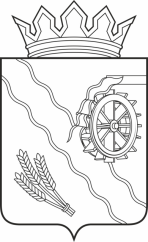 АДМИНИСТРАЦИЯ ШЕГАРСКОГО РАЙОНААДМИНИСТРАЦИЯ ШЕГАРСКОГО РАЙОНААДМИНИСТРАЦИЯ ШЕГАРСКОГО РАЙОНАТОМСКОЙ ОБЛАСТИП О С Т А Н О В Л Е Н И ЕТОМСКОЙ ОБЛАСТИП О С Т А Н О В Л Е Н И ЕТОМСКОЙ ОБЛАСТИП О С Т А Н О В Л Е Н И Е007.03.2024  №281